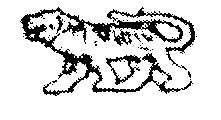 АДМИНИСТРАЦИЯ  ГРИГОРЬЕВСКОГО  СЕЛЬСКОГО  ПОСЕЛЕНИЯМИХАЙЛОВСКОГО  МУНИЦИПАЛЬНОГО   РАЙОНАПРИМОРСКОГО    КРАЯ	ПОСТАНОВЛЕНИЕ	            20.10.2015.                                 с. Григорьевка                                                    № 120О внесении изменений и дополнений в Постановление от 09.09.2014г №89 «Об утверждении положения о комиссии по соблюдению требований к служебному поведению муниципальных служащих администрации Григорьевского сельского поселения и урегулированию конфликта интересов».В соответствии с Федеральными законами от 6 октября 2003 № 131-Ф3 «Об общих принципах организации местного самоуправления в Российской Федерации», от 02 марта 2007 № 25-ФЗ  «О муниципальной службе в Российской Федерации», от 25 декабря 2008 № 273-ФЗ «О противодействии коррупции», указами Президента РФ от 01.07.2010            № 821» (в ред. от 08.03.2015 №120) «О комиссиях по соблюдению требований к служебному поведению федеральных государственных служащих и урегулированию конфликта интересов», от 23.06.2014г. № 453 «О внесении изменений в некоторые акты Президента Российской Федерации по вопросам противодействия коррупции», Уставом Григорьевского сельского поселения, принимая во внимание экспертное заключение правового департамента Администрации Приморского края от 19 августа 2014 г. № 644-эз,на основании Протеста прокуратуры Михайловского района от 09.10.2015г., администрация Григорьевского сельского поселения ПОСТАНОВЛЯЕТ:Внести в Положение следующие изменения и дополнения:1.1Часть 12 пункт б) дополнить абзацем следующего содержания:заявление муниципального служащего о невозможности выполнить требования Федерального закона от 7 мая 2013 г. N 79-ФЗ "О запрете отдельным категориям лиц открывать и иметь счета (вклады), хранить наличные денежные средства и ценности в иностранных банках, расположенных за пределами территории Российской Федерации, владеть и (или) пользоваться иностранными финансовыми инструментами" (далее - Федеральный закон "О запрете отдельным категориям лиц открывать и иметь счета (вклады), хранить наличные денежные средства и ценности в иностранных банках, расположенных за пределами территории Российской Федерации, владеть и (или) пользоваться иностранными финансовыми инструментами") в связи с арестом, запретом распоряжения, наложенными компетентными органами иностранного государства в соответствии с законодательством данного иностранного государства, на территории которого находятся счета (вклады), осуществляется хранение наличных денежных средств и ценностей в иностранном банке и (или) имеются иностранные финансовые инструменты, или в связи с иными обстоятельствами, не зависящими от его воли или воли его супруги (супруга) и несовершеннолетних детей;       1.2 Часть 12 пункт д) изложить в следующей редакции:«д) поступившее в соответствии с частью 4 статьи 12 Федерального закона от 25 декабря 2008 г. N 273-ФЗ "О противодействии коррупции" и статьей 64.1 Трудового кодекса Российской Федерации в государственный орган уведомление коммерческой или некоммерческой организации о заключении с гражданином, замещавшим должность муниципальной  службы в администрации поселения, трудового или гражданско-правового договора на выполнение работ (оказание услуг), если отдельные функции муниципального управления данной администрацией входили в его должностные (служебные) обязанности, исполняемые во время замещения должности в муниципальном органе, при условии, что указанному гражданину комиссией ранее было отказано во вступлении в трудовые и гражданско-правовые отношения с данной администрацией или что вопрос о даче согласия такому гражданину на замещение им должности в коммерческой или некоммерческой организации либо на выполнение им работы на условиях гражданско-правового договора в коммерческой или некоммерческой организации комиссией не рассматривался.»1.3 Часть 15 изложить в новой редакции:«15.Заседание комиссии проводится в присутствии муниципального служащего, в отношении которого рассматривается вопрос о соблюдении требований к служебному поведению и (или) требований об урегулировании конфликта интересов, или гражданина, замещавшего должность муниципальной службы в муниципальном органе органе. При наличии письменной просьбы муниципального служащего  или гражданина, замещавшего должность муниципальной службы в муниципальном  органе, о рассмотрении указанного вопроса без его участия заседание комиссии проводится в его отсутствие. В случае неявки на заседание комиссии муниципального служащего (его представителя) и при отсутствии письменной просьбы муниципального служащего о рассмотрении данного вопроса без его участия рассмотрение вопроса откладывается. В случае повторной неявки муниципального служащего без уважительной причины комиссия может принять решение о рассмотрении данного вопроса в отсутствие муниципального служащего. В случае неявки на заседание комиссии гражданина, замещавшего должность муниципальной службы в муниципальном органе (его представителя), при условии, что указанный гражданин сменил место жительства и были предприняты все меры по информированию его о дате проведения заседания комиссии, комиссия может принять решение о рассмотрении данного вопроса в отсутствие указанного гражданина.»1.4  Дополнить частью 22.1 следующего содержания:« 22.1. По итогам рассмотрения вопроса, указанного в абзаце четвертом подпункта "б" пункта 12 настоящего Положения, комиссия принимает одно из следующих решений:а) признать, что обстоятельства, препятствующие выполнению требований Федерального закона "О запрете отдельным категориям лиц открывать и иметь счета (вклады), хранить наличные денежные средства и ценности в иностранных банках, расположенных за пределами территории Российской Федерации, владеть и (или) пользоваться иностранными финансовыми инструментами", являются объективными и уважительными;б) признать, что обстоятельства, препятствующие выполнению требований Федерального закона "О запрете отдельным категориям лиц открывать и иметь счета (вклады), хранить наличные денежные средства и ценности в иностранных банках, расположенных за пределами территории Российской Федерации, владеть и (или) пользоваться иностранными финансовыми инструментами", не являются объективными и уважительными. В этом случае комиссия рекомендует руководителю муниципального органа применить к муниципальному служащему конкретную меру ответственности.»1.5 Часть 23 изложить в следующей редакции:«23.По итогам рассмотрения вопросов, предусмотренных подпунктами «а», «б», «г»  и «д» пункта 12 настоящего Положения, при наличии к тому оснований комиссия может принять иное решение, чем предусмотрено пунктами 18-22,22.1,24 настоящего Положения. Основания и мотивы принятия такого решения должны быть отражены в протоколе заседания комиссии.»Обнародовать настоящее постановление в местах, установленных Уставом Григорьевского сельского поселения.Настоящее  постановление  вступает в силу со дня его официального обнародования.Контроль за исполнением настоящего постановления оставляю за собой.Глава Григорьевского сельского поселения,глава администрации поселения                                                                            А.С. Дрёмин